Antonio María Gianelli   *  1789-1846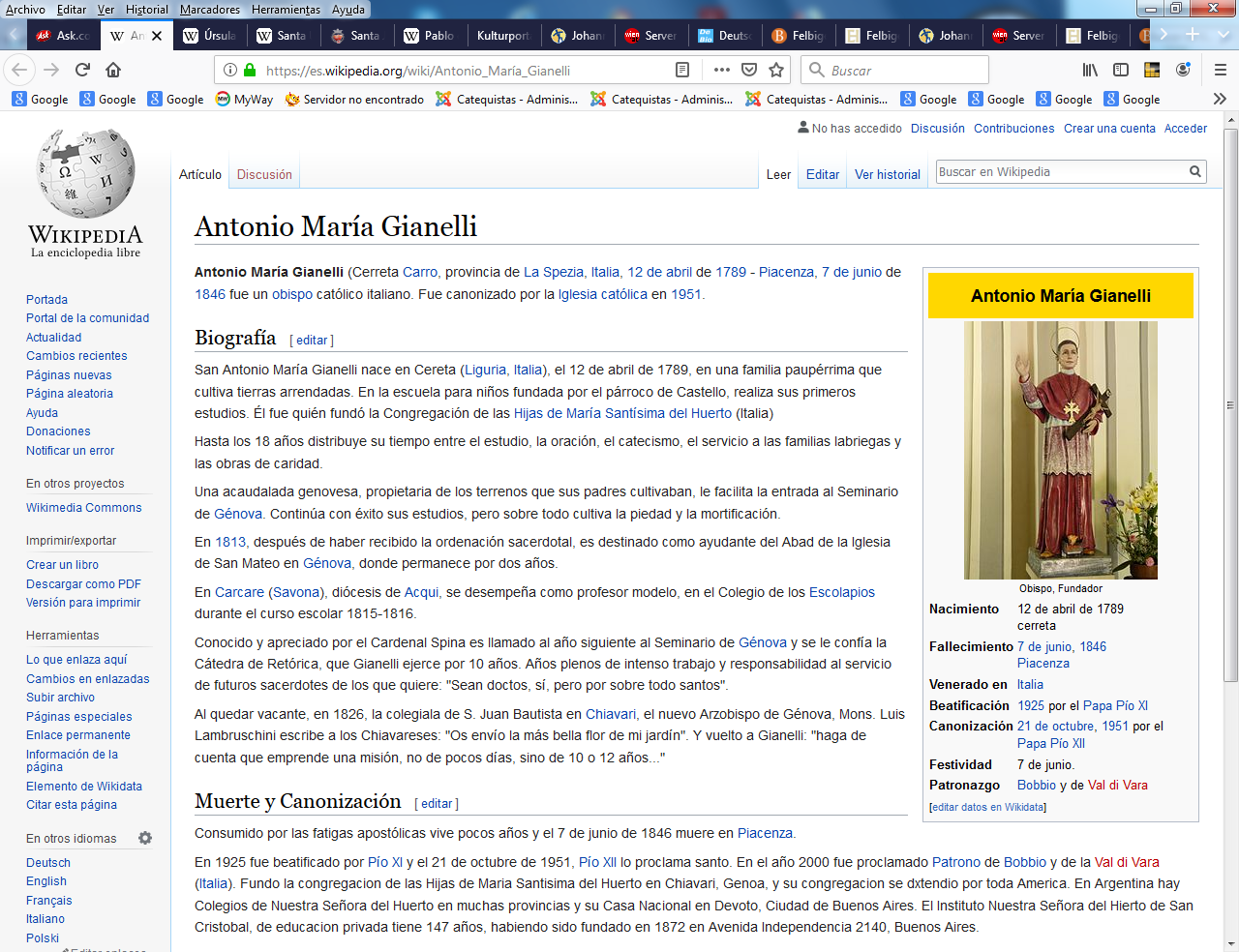    Fue un trabajador sencillo y alegre, que supo caminar por el mundo haciendo el bien, imitando en todo lo que aprendió de niño sobre Jesús de Nazareth. Su mismo rostro juvenil da la idea de un trabajador pacífico  que prefiere la cordialidad a la exigencia. Y recuerda a todos que Jesús saludaba con mensajes de paz. Su sola mirada decía entre sonrisas: "Que la paz sea con nosotros"    Antonio María Gianelli (Cerreta Carro, provincia de La Spezia, Italia, 12 de abril de 1789 - Piacenza, 7 de junio de 1846 fue un obispo católico italiano. Fue canonizado por la Iglesia católica en 1951. Nació en Cereta (Liguria, Italia), el 12 de abril de 1789, en una familia paupérrima que cultiva tierras arrendadas. En la escuela para niños fundada por el párroco de Castello, realiza sus primeros estudios. Él fue quien fundó la Congregación de las Hijas de María Santísima del Huerto (Italia)     Hasta los 18 años distribuyó su tiempo entre el estudio, la oración, el catecismo, el servicio a las familias labriegas y las obras de caridad.  Siempre estaba disponible para hacer servicios. Con todos cultivaba una amistad limpia y una sonrisa fácil.    Una acaudalada genovesa, propietaria de los terrenos que sus padres cultivaban, le facilitó la entrada al Seminario de Génova. Continoó allí con éxito sus estudios, pero sobre todo cultivaba la piedad y la mortificación.     En 1813, después de haber recibido la ordenación sacerdotal, fue destinado como ayudante del Abad de la Iglesia de San Mateo en Génova, donde permaneció por dos años.     En Carcare (Savona), diócesis de Acqui, se desempeñó como profesor modelo, en el Colegio de los Escolapios durante el curso escolar 1815-1816.     Conocido y apreciado por el Cardenal Spina fue llamado al año siguiente al Seminario de Génova y se le confió la Cátedra de Retórica, que Gianelli ejerció por 10 años. Fueron años plenos de intenso trabajo y de responsabilidad al servicio de futuros sacerdotes, a los que quería y decía: "Sean doctos, sí, pero por sobre todo santos".    Su cátedra estaba para enseñarlos a ser expresivos y a realzar la tarea de la predicación y de la catequesis la llevaba de forma que resultara una ayuda para la difusión del mensaje  evangélico.  La bondad y la sencillez de sus modos de expresión eran lo que más convertia su ejercicio docente en una delicia. Huía de la ampulosidad y siempre trataba con los sacerdotes de que pensaran en Jesús cuando hablaba al pueblo fiel.    Al quedar vacante, en 1826, la colegiala de S. Juan Bautista en Chiavari, el nuevo Arzobispo de Génova, Mons. Luis Lambruschini escribía a los chiavareses: "Os envío la más bella flor de mi jardín". Y vuelto a Gianelli: "Haz de cuenta que emprendes una misión, no de pocos días, sino de 10 o 12 años..."  Y es lo que hizo: ser fiel, trabajar con ilusión, ayudar a todos, vivir con la sonrisa en los labios. en una palabra, hacerse santo haciendo las cosas con la sencillez de un niño y con la alegría de un santo.   Muerte y Canonización   Consumido por las fatigas apostólicas vivió pocos años y el 7 de junio de 1846 moría en Piacenza. Tenía solo 47 años. Su santidad se había forjado haciendo bien las cosas más sencillas.    En 1925 fue beatificado por Pío XI y el 21 de octubre de 1951, Pío XII lo proclama santo. En el año 2000 fue proclamado Patrono de Bobbio y de la Val di Vara (Italia). Fundó la congregación de las Hijas de Maria Santísima del Huerto en Chiavari, Génova, y su congregacion se extendió por toda América.    En Argentina hay Colegios de Nuestra Señora del Huerto en muchas provincias y su Casa Nacional en Devoto, Ciudad de Buenos Aires. El Instituto Nuestra Señora del Huerto de San Cristóbal, de educación privada, lleva siglo y medio, habiendo sido fundado en 1872 en Avenida Independencia 2140, Buenos Aires. . 